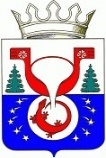 ТЕРРИТОРИАЛЬНАЯ ИЗБИРАТЕЛЬНАЯ КОМИССИЯОМУТНИНСКОГО РАЙОНАКИРОВСКОЙ ОБЛАСТИПОСТАНОВЛЕНИЕг. ОмутнинскО возложении полномочий окружных избирательных комиссий на территориальную избирательную комиссию Омутнинского района Кировской области при проведении выборов депутатов Омутнинской городской Думы Омутнинского района Кировской области пятого созыва, Восточной городской Думы Омутнинского района Кировской области шестого созыва, Песковской поселковой Думы Омутнинского района Кировской области  пятого созыва, Белореченской  сельской Думы Омутнинского района Кировской области пятого созыва, Залазнинской сельской Думы Омутнинского района Кировской области пятого о созыва, Леснополянской сельской Думы Омутнинского района Кировской области шестого созыва, Чернохолуницкой сельской Думы Омутнинского района Кировской области пятого созыва, Шахровской сельской Думы Омутнинского района Кировской области пятого созыва 11 сентября 2022 года  Руководствуясь пунктом 9 статьи 20, пунктом 1 статьи 25 Федерального закона «Об основных гарантиях избирательных прав и права на участие в референдуме граждан Российской Федерации», частью 3 статьи 17, частью  1 статьи 19 Закона Кировской области «О выборах депутатов представительных органов и глав муниципальных образований в Кировской области», на основании постановления Избирательной комиссии Кировской области от 28.11.2013 № 91/599 «О возложении полномочий избирательной комиссии Омутнинского городского поселения на территориальную избирательную комиссию Омутнинского района», постановления Избирательной комиссии Кировской области от 16.07.2009 № 52/315 «О возложении полномочий избирательной комиссии Восточного городского поселения на территориальную избирательную комиссию Омутнинского района», постановления Избирательной комиссии Кировской области от 03.09.2009 № 53/331 «О возложении полномочий избирательной комиссии Песковского городского поселения на территориальную избирательную комиссию Омутнинского района», постановления Избирательной комиссии Кировской области от 25.01.2011 № 83/685 «О возложении полномочий избирательных комиссий сельских поселений на территориальную избирательную комиссию Омутнинского района», постановления Избирательной комиссии Кировской области от 03.11.2011 № 15/134 «О возложении полномочий избирательной комиссии муниципального образования Леснополянское сельское поселение на территориальную избирательную комиссию Омутнинского района» территориальная избирательная комиссия Омутнинского района Кировской области ПОСТАНОВЛЯЕТ:	1. Возложить полномочия окружных избирательных комиссий двухмандатного избирательного округа №1,двухмандатного избирательного округа №2,двухмандатного избирательного округа №3,двухмандатного избирательного округа №4,двухмандатного избирательного округа №5,двухмандатного избирательного округа №6,двухмандатного избирательного округа №7,двухмандатного избирательного округа №8,двухмандатного избирательного округа №9при проведении выборов депутатов Омутнинской городской Думы Омутнинского района Кировской области пятого созыва на территориальную избирательную комиссию Омутнинского района Кировской области.	2. Возложить полномочия окружных избирательных комиссий четырёхмандатного Восточного избирательного округа №1,четырёхмандатного Восточного избирательного округа №2,четырёхмандатного Восточного избирательного округа №3,при проведении выборов депутатов Восточной городской Думы Омутнинского района Кировской области шестого созыва на территориальную избирательную комиссию Омутнинского района Кировской области.	3. Возложить полномочия окружных избирательных комиссий трёхмандатного избирательного округа №1,трёхмандатного избирательного округа №2,трёхмандатного избирательного округа  №3,при проведении выборов депутатов Песковской поселковой Думы Омутнинского района Кировской области  пятого созыва на территориальную избирательную комиссию Омутнинского района Кировской области.	4. Возложить полномочия окружной избирательной комиссии Белореченского семимандатного избирательного округа при проведении выборов депутатов Белореченской  сельской Думы Омутнинского района Кировской области пятого созыва  на территориальную избирательную комиссию Омутнинского района Кировской области.	5. Возложить полномочия окружных избирательных комиссий пятимандатного Залазнинского избирательного округа №1,пятимандатного Залазнинского избирательного округа №2при проведении выборов депутатов Залазнинской сельской Думы Омутнинского района Кировской области пятого о созыва на территориальную избирательную комиссию Омутнинского района Кировской области.	6. Возложить полномочия окружной избирательной комиссии семимандатного Леснополянского избирательного округа при проведении выборов депутатов Леснополянской сельской Думы Омутнинского района Кировской области шестого созыва на территориальную избирательную комиссию Омутнинского района Кировской области.	7. Возложить полномочия окружной избирательной комиссии десятимандатного округа при проведении выборов депутатов Чернохолуницкой сельской Думы Омутнинского района Кировской области пятого созыва на территориальную избирательную комиссию Омутнинского района Кировской области.	8. Возложить полномочия окружной избирательной комиссии Шахровского семимандатного избирательного округа при проведении выборов Шахровской сельской Думы Омутнинского района Кировской области пятого созыва на территориальную избирательную комиссию Омутнинского района Кировской области.9. Опубликовать настоящее постановление на официальном Интернет - сайте муниципального образования Омутнинский муниципальный район Кировской области (omutninsky.ru).14.06.2022№38/366Председатель территориальной избирательной комиссии Омутнинского района Е.В. Суровцева Секретарьтерриториальной избирательной комиссии Омутнинского района  Е.И. Корякина